ПриложениеУТВЕРЖДЕНраспоряжением Главымуниципального образования"Город Архангельск"от 11.12.2020 № 594рПРОЕКТ ПЛАНИРОВКИ территории муниципального образования "Город Архангельск" в границах просп. Обводный канал, ул. Серафимовича, просп. Советских космонавтов и ул. Поморской площадью 8,7593 гаВведениеПроект планировки территории муниципального образования "Город Архангельск" в границах просп. Обводный канал, ул. Серафимовича, 
просп. Советских космонавтов и ул. Поморской площадью 8,7593 га разработан проектной организацией ИП Нечаева JI.H.Заказчик проекта – ООО "Бизнес-Норд".Основанием для разработки проекта являются:распоряжение Главы муниципального образования "Город Архангельск" 
от 28.05.2020 № 1715р "О подготовке документации по планировке территории муниципального образования "Город Архангельск" в границах просп. Обводный канал, ул. Серафимовича, просп. Советских космонавтов и ул. Поморская площадью 8,7593 га";техническое задание на подготовку проекта планировки территории 
в Ломоносовском территориальном округе г. Архангельска в границах 
просп. Обводный канал, ул. Серафимовича, просп. Советских космонавтов 
и ул. Поморской площадью 8,7593 га.Проект выполнен в соответствии: Градостроительным Кодексом Российской Федерации, Земельным кодексом Российской Федерации, СП 42.13330.2016 "Свод правил. Градостроительство. Планировка и застройка городских 
и сельских поселений. Актуализированная редакция СНиП 2.07.01-89*", Генеральным планом муниципального образования "Город Архангельск", Правилами землепользования и застройки городского округа "Город Архангельск", Местными нормативами градостроительного проектирования, СанПиН 2.2.1/2.1.1.1200-03 "Санитарно-защитные зоны и санитарная классификация предприятий, сооружений и иных объектов", иные законы 
и нормативные правовые акты, определяющие направления социально-экономического и градостроительного развития муниципального образования "Город Архангельск", охраны окружающей среды и рационального использования природных ресурсов.В проекте учитываются основные положения Генерального плана муниципального образования "Город Архангельск", Правил землепользования 
и застройки городского округа "Город Архангельск", проекта планировки центральной части муниципального образования "Город Архангельск" в границах ул. Смольный Буян, наб. Северной Двины, ул. Логинова и просп. Обводный канал.Согласно техническому заданию проект планировки территории состоит из основной части, которая подлежит утверждению, и материалов по ее обоснованию.Целью разработки проекта являются:обеспечение устойчивого развития территории, выделение элементов планировочной структуры, установление границ земельных участков, предназначенных для строительства и размещения объектов;размещение многоквартирных жилых домов и встроенно-пристроенной дошкольной образовательной организацией на 75 мест;определение параметров функциональных зон и объектов жилищного строительства, отдыха и социального обслуживания населения с учетом размещаемых зданий.Проект планировки определяет:концепцию архитектурно-пространственного развития территории;параметры застройки;организацию улично-дорожной сети и транспортного обслуживания;развитие системы социального обслуживания, инженерного оборудования 
и благоустройства, развитие рекреационных территорий и системы озеленения.Графические материалы разработаны с использованием сведений 
из информационной системы обеспечения градостроительной деятельности 
на территории муниципального образования "Город Архангельск" в масштабе 
М 1:500.Основная (утверждаемая) часть проекта планировки территории включает 
в себя:чертеж (схема) планировки территории, на котором отображены (см. лист 1 комплекта 20.016-ППТ-ГЧ1):красные линии;границы существующих и планируемых элементов планировочной структуры;границы зон планируемого размещения объектов капитального строительства;положение о характеристиках планируемого развития территории, в том числе о плотности и параметрах застройки территории, о характеристиках объектов капитального строительства и необходимых для функционирования таких объектов и обеспечения жизнедеятельности граждан объектов коммунальной, транспортной и социальной инфраструктур;положения об очередности планируемого развития территории, содержащие этапы проектирования, строительства объектов капитального строительства и этапы строительства, необходимые для функционирования таких объектов и обеспечения жизнедеятельности граждан объектов коммунальной, транспортной, социальной инфраструктур.Положение о характеристиках планируемого развития территории, 
в том числе о плотности и параметрах застройки территории, о характеристиках объектов капитального строительства и необходимых для функционирования таких объектов и обеспечения жизнедеятельности граждан объектов коммунальной, транспортной и социальной инфраструктурГрадостроительная ситуацияПроектируемая территория расположена на правом берегу реки Северной Двины в северо-западной части Ломоносовского территориального округа города Архангельска. Территория в границах разработки проекта планировки составляет 8,7593 га.Границами разработки проекта планировки являются:с северо-восточной стороны – просп. Обводный канал,с юго-западной стороны – просп. Советских Космонавтов,с северо-западной стороны – ул. Поморская,с юго-восточной стороны – ул. Серафимовича.Проектируемая территория находится в относительном геометрическом центре города Архангельска, имеет достаточно сформировавшуюся систему магистральных улиц и транспортных связей с другими частями города и загородными территориями. Исследуемая территория – развивающийся многофункциональный центр города.Согласно Правилам землепользования и застройки городского округа "Город Архангельск" в границах проектируемой территории расположены: зона застройки многоэтажными жилыми домами – Ж4, зона застройки среднеэтажными жилыми домами – Ж3, зона застройки малоэтажными жилыми домами – Ж2, зона транспортной инфраструктуры – Т, зона специализированной общественной застройки – О2.В соответствии с картой границ зон с особыми условиями использования территории муниципального образования "Город Архангельск" по условиям охраны объектов культурного наследия разрабатываемая проектом территория расположена в двух зонах:зоне регулирования застройки и хозяйственной деятельности объектов культурного наследия 1 типа (подзона ЗРЗ-1);зоне регулирования застройки и хозяйственной деятельности объектов культурного наследия 3 типа (подзона ЗРЗ-З).На проектируемой территории имеется охранная зона объекта культурного наследия – 03-2-32. Объект культурного наследия, "Дом П.И. Гринфельдта", расположен по адресу: г. Архангельск, просп. Советских Космонавтов, д. 64. Планируемые многоквартирные жилые дома располагаются за границами охранной зоны указанного объекта культурного наследия.Планируемые многоквартирные жилые дома не нарушают сохранившуюся характерную историческую и существующую застройку.Положения о размещении объектов капитального строительстваРазмещение объектов федерального и регионального значенияНа территории проектирования отсутствуют зоны планируемого размещения объектов федерального и регионального значения.Положения об очередности планируемого развития территории, содержащие этапы проектирования, строительства объектов капитального строительства жилого назначения и этапы строительства, необходимые для функционирования таких объектов и обеспечения жизнедеятельности граждан объектов коммунальной, транспортной, социальной инфраструктурОчередность планируемого развития территории1 этап – многоэтажный жилой дом по адресу ул. Володарского, д. 67.2 этап – малоэтажный жилой дом (поз. 13).3 этап – многоэтажный жилой дом (поз. 1, 2, 3, 4) с помещениями общественного назначения.4 этап – многоэтажный жилой дом (поз. 27-29).5 этап – ДОО на 75 мест.6 этап – закрытая полуподземная автостоянка (поз. 17).Таблица – Объекты коммунальной и транспортной инфраструктур____________Приложениек Проекту планировки территории муниципального образования "Город Архангельск" в границах просп. Обводный канал, ул. Серафимовича,просп. Советских космонавтов и ул. Поморской площадью 8,7593 га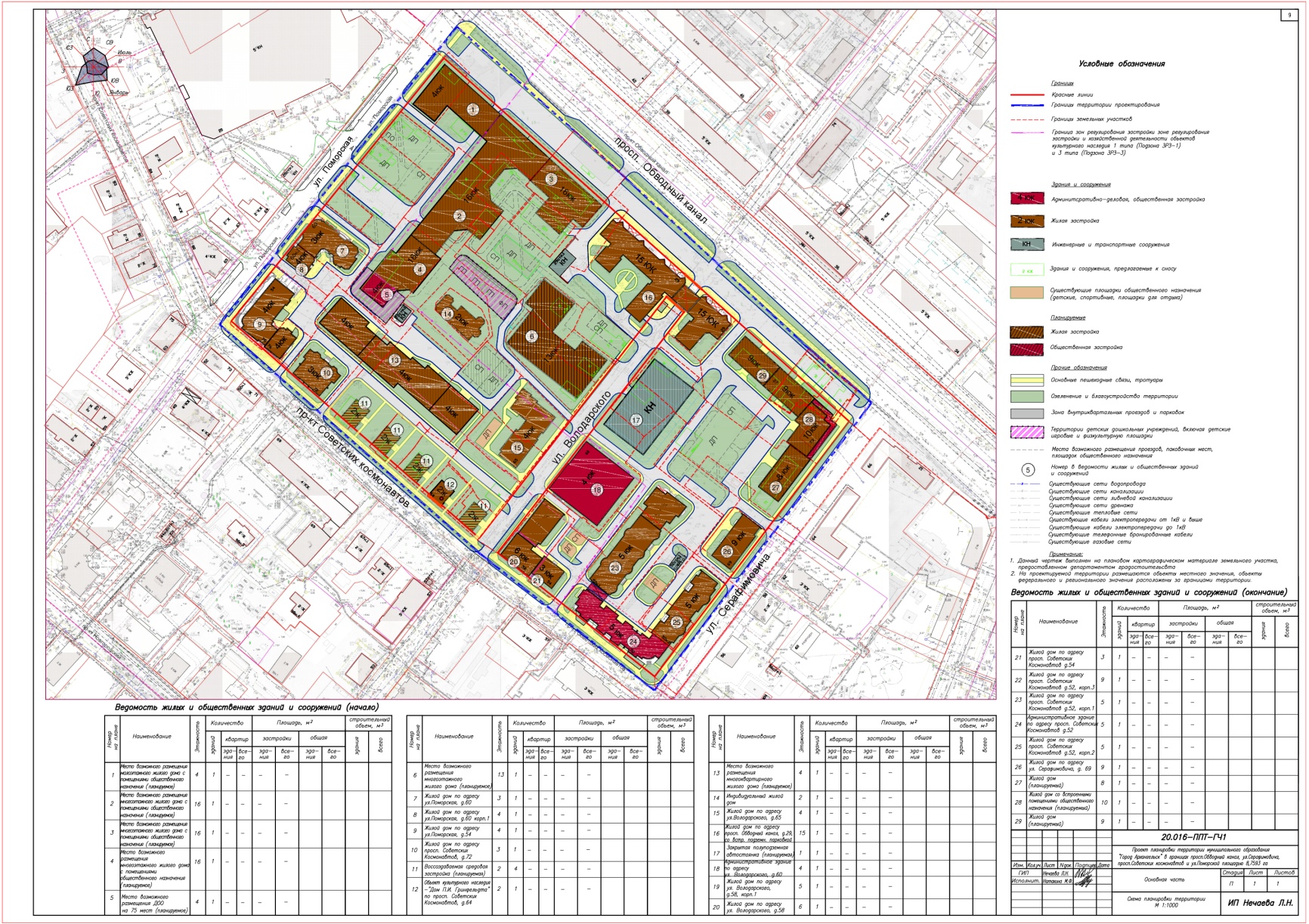 ____________№ п/пНаименование объекта капитального строительстваЭтап проектированияЭтап строительства1234Транспортная инфраструктураТранспортная инфраструктураТранспортная инфраструктураТранспортная инфраструктура1Открытая стоянка автомобилей вдоль просп. Обводный каналОсень 2020 г. –  осень 2021 г.В соответствии 
с готовностью объектов2Внутриквартальные проездыВесна 2020 г. –  
осень 2021 г.В соответствии 
с готовностью объектовИнженерная инфраструктураИнженерная инфраструктураИнженерная инфраструктураИнженерная инфраструктура3Сети инженерных коммуникацийВесна 2020 г. –  
осень 2021 г.В соответствии 
с готовностью объектов